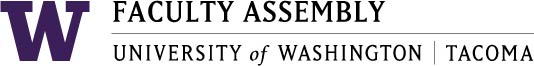 AgendaFaculty Assembly Executive Council (EC) MeetingMonday, October 30, 2017   12:30-1:25pm   GWP 32012:30-12:35   Consent Agenda & Recording Permission                                                                                                                                                                     Approval of Minutes                                                                                                                    Material: October 13, 2017 EC Meeting Minutes - pending12:35-12:40   Announcements/Academic Plan Update12:40-12:50   PI Policy – Turan Kayaoglu, AVC for Research, Lisa Isozaki, Research AdministratorMaterial: Principal Investigator (PI) Status Policy at UW Tacoma – Draft 9/2017 pg. 2-312:50-12:55   Paulsen Visiting Chair Committee Document RevisionsMaterial: Paulsen Committee Procedures    pg. 4-612:55-1:05    Graduate Program Director Position 1:05-1:15     Administrative Leader Search Updates/TimelinesAdjournReminder: 11.17.17 - Report out from units: SOE, US, Milgard, NHCL           12.01.17 – Report out from units: SIAS, IT, SWCJ, UEACUpcoming Faculty Assembly Executive Council Meetings	11/17/17	Executive Council Meeting		1:00-3:00pm		GWP 320  12/01/17	Executive Council Meeting		1:00-3:00pm		GWP 320  Principal Investigator (PI) Status Policy at UW TacomaThe purpose of this policy is to specify who at UW Tacoma can serve as a Principal Investigator or Project Director on extramural proposals and to outline a process by which individuals in specific positions may request an exemption from this policy.A Principal Investigator (PI) is an individual who has the primary responsibility for the design, execution, and management of a research project and who will be involved in the project in a significant manner. A Project Director (PD) is an individual who has the primary responsibility for the design, execution, and management of a training or public service project and who will be involved in the project in a significant manner.The primary responsibility held by PIs and PDs may not be delegated explicitly or implicitly to individuals who are not eligible in their own right to serve as Principal Investigator or Project Director. The current UW Tacoma eligibility requirements for Co-PIs and co-PDs are the same as those for PIs and PDs. Academic units at UW Tacoma can have more restrictive unit-specific PI and PD policies than the campus level policy.Individuals eligible with no further action requiredAll UW Tacoma faculty with the rank of Assistant Professor, Research Assistant Professor, Associate Professor, Research Associate Professor, Professor, Research Professor, and Research Scientists grade 10 or higher are eligible to serve as Principal Investigators, co-Principal Investigators, and Principal Directors on extramurally supported projects.Individuals eligible to request a time-limited exemptionSenior or Principal Lecturers – An exemption to this policy will be provided on a continuing basis, effective for up to 5 continuous years, no longer than the end of a faculty member’s faculty appointment. Exemption requests should be addressed to the Associate Vice Chancellor for Research and must include: • A letter of support from the academic unit dean or director. This letter must include a confirmation that a positive vote of the academic unit faculty above the rank of the candidate was received in support of this exemption. The letter should include the expiration date of eligibility.• A copy of the recommended individual's current curriculum vitae.Individuals eligible to request a project-limited exemptionAffiliated Faculty, Competitively Hired Lecturers, Research Scientists at grade 9 - This eligibility is limited to a specific project. Exemption requests should be addressed to the Associate Vice-Chancellor for Research and must include: A letter of support from the academic unit dean or director explaining (1) how the proposed project or program will significantly contribute to the educational, research, or public service goals of the petitioner’s unit; and (2) how the named individual adds unique knowledge, experience, and competence to the project.A copy of the recommended individual's current curriculum vitae.One-page description of the project. Individuals ineligible for exemptionsNon-competitively hired lecturers, Research Scientists grade 8 and below, and Post-Doctoral Research Associates (PDRA) are not eligible to serve as a PI or PD or to petition for an exemption.Other titlesUW Tacoma faculty and other employees holding titles other than the ones specified in this policy may petition their Dean/Director to be considered for eligibility to serve as a PI or PD on extramurally supported projects. If the Dean/Director approves this initial petition, the Dean/Director will consult with the Associate Vice Chancellor for Research to decide whether the exemption request should be a time- or project-limited request. The request will then be subject to the appropriate procedure.Faculty Assembly Ad Hoc Committee forThe Arthur R. and Anna Mae PaulsenEndowed Visiting Chair in Public Affairs(The Paulsen Committee)I. Purpose and StructureThe Paulsen Committee is an ad hoc committee created by the Faculty Assembly (FA) of the  of , Tacoma. The purpose of this committee is to advise the Chancellor on the selection of speakers for the Paulsen Endowed Chair in Public Affairs, as well as, ensure that the speaker contributes to an intellectually vibrant campus, and engages with students. The work of the committee should support the preparation of a list of potential visiting speakers that is responsive to community interest. The committee will also advise the Chancellor on all matters related to the administration of the lecture series. It will also work with the Vice Chancellor of Advancement in various matters related to same, the selection of speakers, and their visit to campus. II. Committee Composition and Length of ServiceThree members from the faculty, selected at large. Each faculty member will serve during two or three lecture cycles. Faculty will be asked to stagger their appointments in order to ensure continuity on the committee.One member representing the Paulsen family (permanent).The Vice Chancellor for Advancement (permanent).One member from the community (rotated, at the discretion of the Chancellor).One member from the Associated Students of University of Washington, Tacoma (one year).III. Selection of Committee MembersThe Chair of FA will solicit faculty nominations (including self-nominations) for any open faculty position(s) in order to select the faculty representatives for the committee and appoint a chair from the faculty representatives. This will be done in either Fall or Spring quarter depending on the timing of the previous lecture. In the case that there are more nominations than available positions, the Chair of FA, in consultation with the Executive Council, shall determine who will serve.Permanent members will self-select.The Chancellor will consult with community representatives in order to select the community member of the committee.The ASUWT will select a student member.IV. The Chair of The Paulsen Committee The chair will convene meetings, communicate with the Chair and Executive Council, and communicate with the Chancellor on all matters related to the work of the committee. The chair will also submit a short annual report to the Executive Council of the FA.V. Nomination and Selection of Endowed ChairsA. Nomination ProcessThe Paulsen Committee will thoroughly discuss potential nominees and will create a short list of high-interest candidates.The Paulsen Committee will solicit nominees from faculty and students; nominations will be accompanied by a 1-2-page justification and a biographical description.B. Criteria for selecting Endowed ChairsThe choice of speaker will be constrained by the funds available in the endowment (potential speakers added to the master list should be initially vetted with cost in mind);The speaker should have a national or international reputation in public affairs, won either from practical achievements or intellectual accomplishments;The speaker should demonstrate the ability to speak to pressing issues for our polity and society;She/he should be willing to dedicate time to and engage with the UW Tacoma community and contribute to the intellectual life on campus;Ideally, the speaker should diverge from the “dead center” of American political discourse. Perspectives will be encouraged from across the political spectrum with priority placed on someone who can spark controversary and intellectual debate about pressing topics in public affairs.C. Selection ProcessThe committee will evaluate the short list of nominees from its own nomination process along with nominations made by faculty and/or students. Once a short list (a subset of the master list) has been identified, staff from the Office of Advancement will make inquiries to nominees or their agents about topic of the lecture, costs and availability. Inquiries will also be made about the nominee’s willingness and availability to do a residency at UW Tacoma for part of a day or longer.After the information on the nominees is completed, the committee will meet again to discuss and select a nominee.  The committee will determine its own process for making this selection. If Advancement ascertains that no one is available or that no one fits within the budget, the committee will propose a second short list, which will then be forwarded to Advancement to be researched in the same manner as the first short list.The committee’s selection will then be forwarded to the Chancellor who will make the final decision.  VI. AdministrationA. The committee will be responsible for connecting the lecture and associated activities with the academic life of the campus and the direct involvement of students.B. Staff from the Office of Advancement will coordinate with the committee during critical planning periods and at the committee’s request; C. Staff from the Office of Advancement will be fully responsible for planning and execution of the lecture and associated events (in consultation with the committee) including:Provide assistance for the nomination of candidates for the endowed chair; Develop publicity; including, if appropriate, radio and television interviews;Make flight, hotel and other arrangements for the lecturers; Arrange for the comfort and transportation of lecturers while in Tacoma; Make arrangements for the lecture to the community, including receptions and security; Make arrangements for presentation to or conversations with students; Complete all financial transactions; Maintain files on all of the above procedures; Participate in debriefing the committee after the event on the process and collaborate on a revision of this document. If this document is revised by the committee, the chair of the Paulsen Committee will submit the revised draft to the Executive Council for approval. The date of approval will be recorded at the end of the document for each revision.Respond to requests for information that might be included in the chair’s annual report to the Executive Council.Approved by Executive Council 10/11/2011Next Draft dated 02/12/2013, approval not indicatedApproved by Executive Council 10/13/17 – pendingFOR MORE INFO ABOUT PAULSEN COMMITTEE:http://www.tacoma.uw.edu/faculty-assembly/paulsen-visiting-chair-committeeInitial Paulsen Committee Procedures document: http://www.tacoma.uw.edu/sites/default/files/global/documents/faculty-assembly/FACPEC_minutes_112011.pdf Most recent Paulsen Visiting Chair Lecture: http://www.tacoma.uw.edu/paulsen-lecture/black-lives-matter-conversation More information on Arthur R. and Anna Mae Paulsen:http://www.tacoma.uw.edu/paulsen-lecture/black-lives-matter-conversation 